ALBUM 2017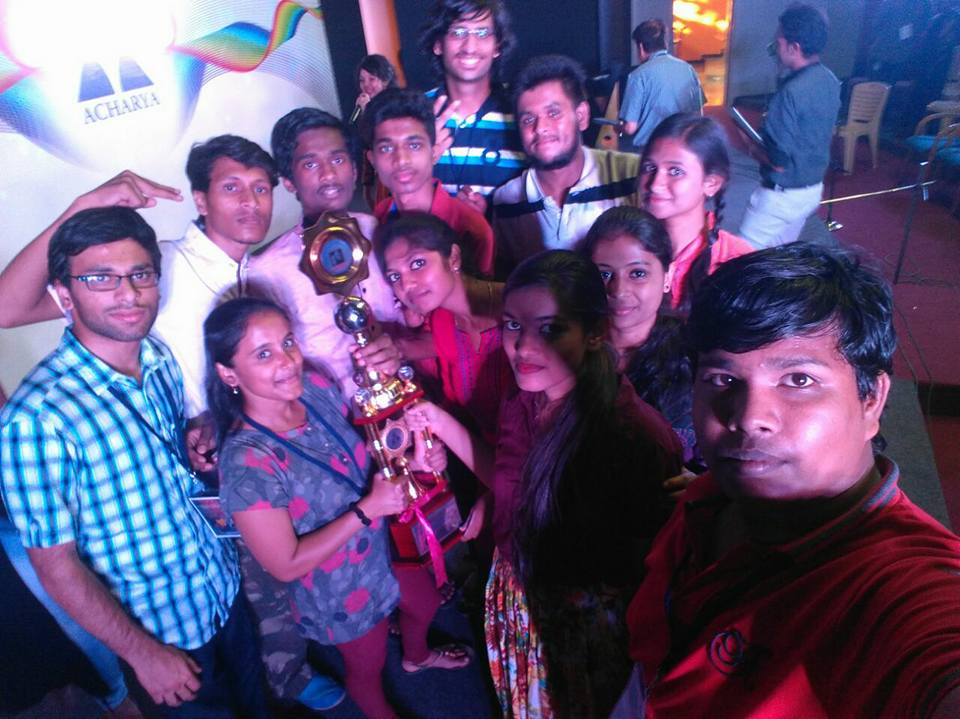 College Ranga Vaibhava team won Ist prize for perfoming “WOYZECK DRAMA” in Acharya college Rangadarpana competition held in March 2017ALBUM 2018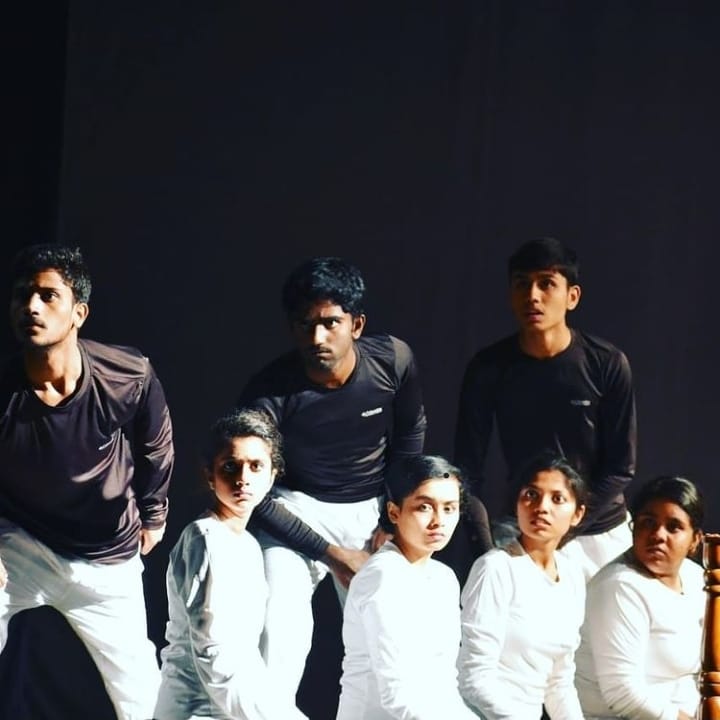 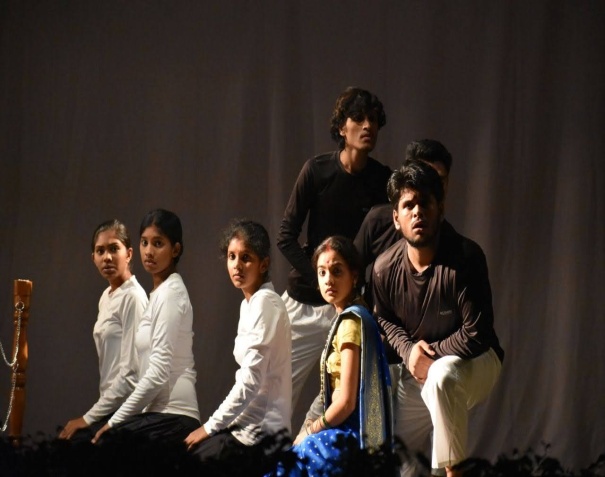 A glimpse from the drama “SEERE” by Rangavaibhava team of our college - 2018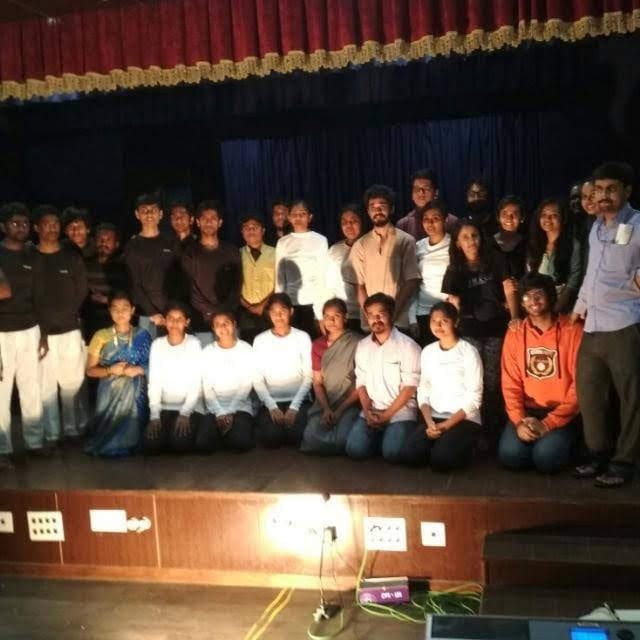 RANGAVAIBHAVA TEAM - 2018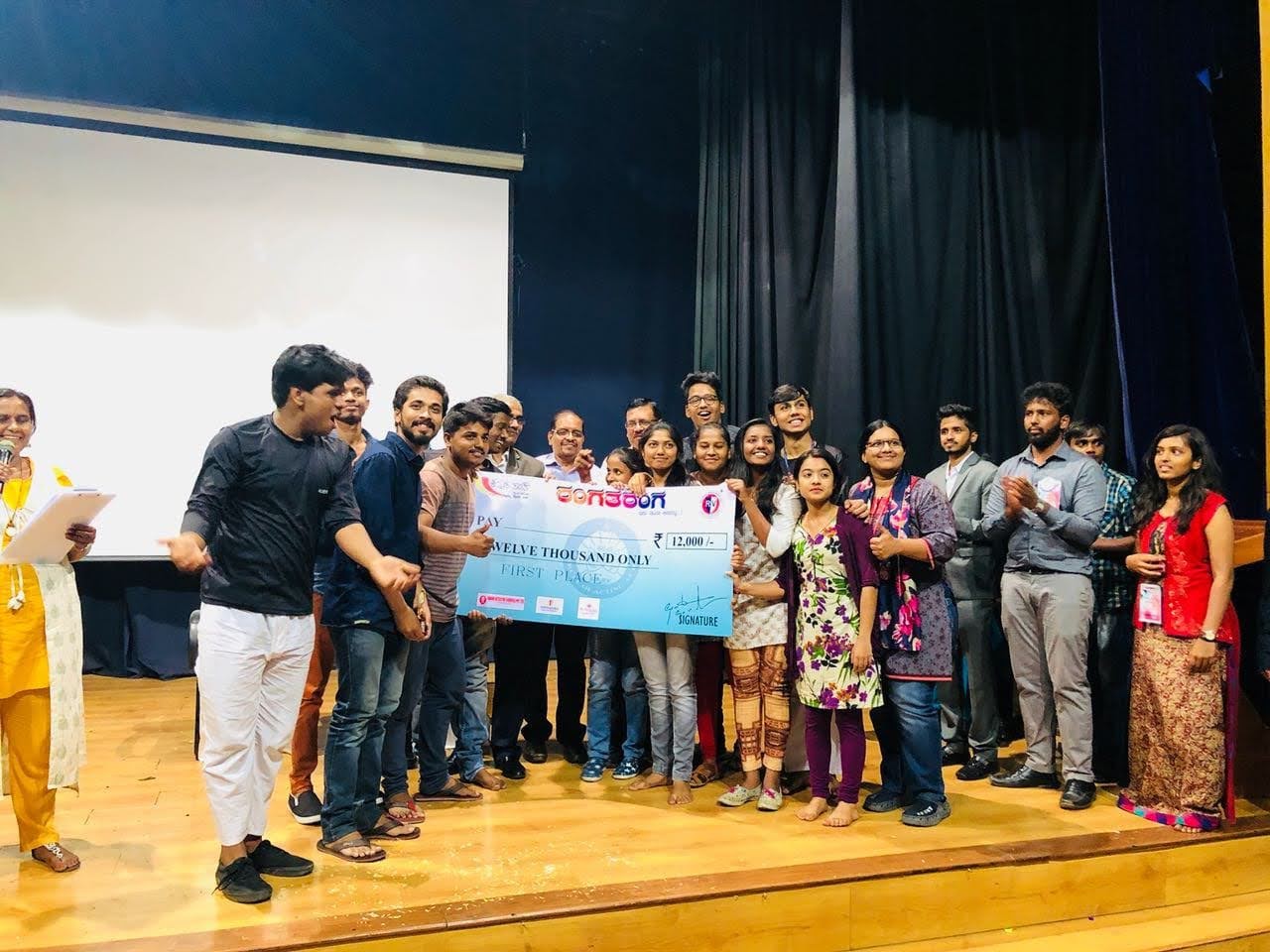 WINNING MOMENT: “SEERE”Drama team won First Place in Ranga Taranga CompetitionALBUM 2019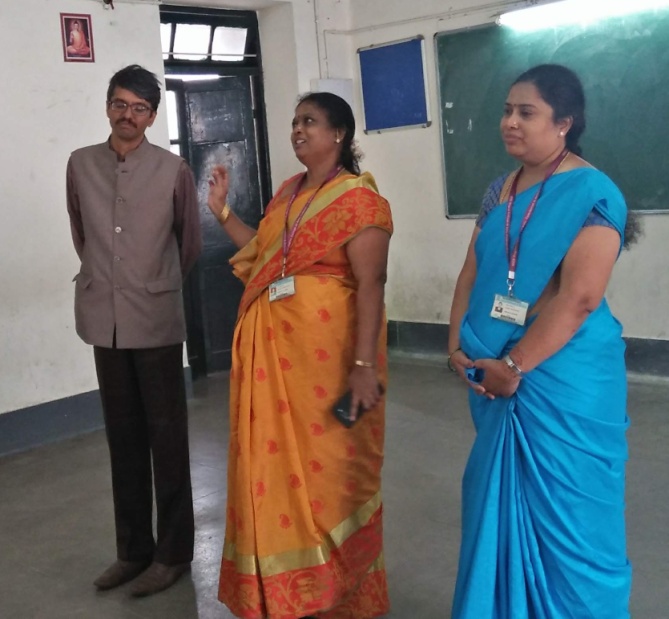 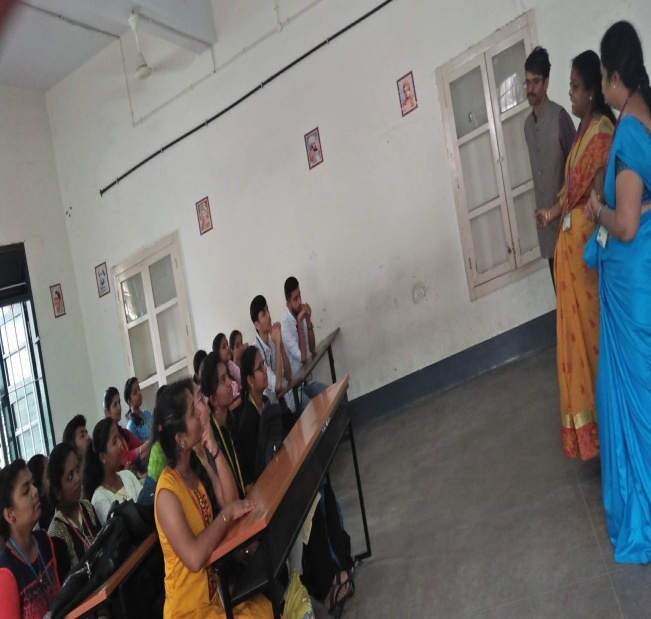 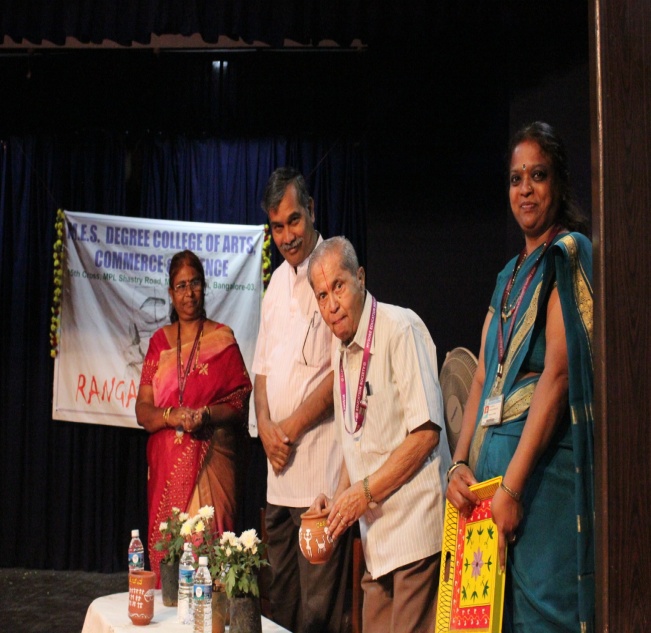 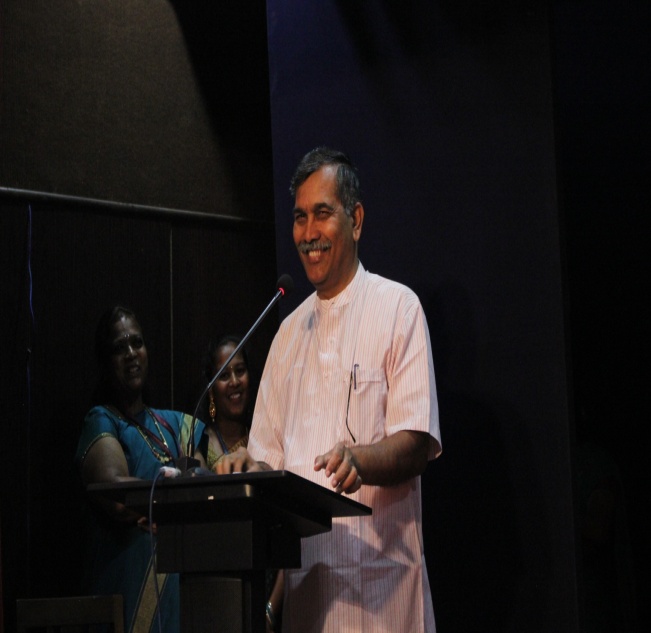 Inauguration of World Drama Day			Chief Guest Dr B V Rajaram addressing the audeience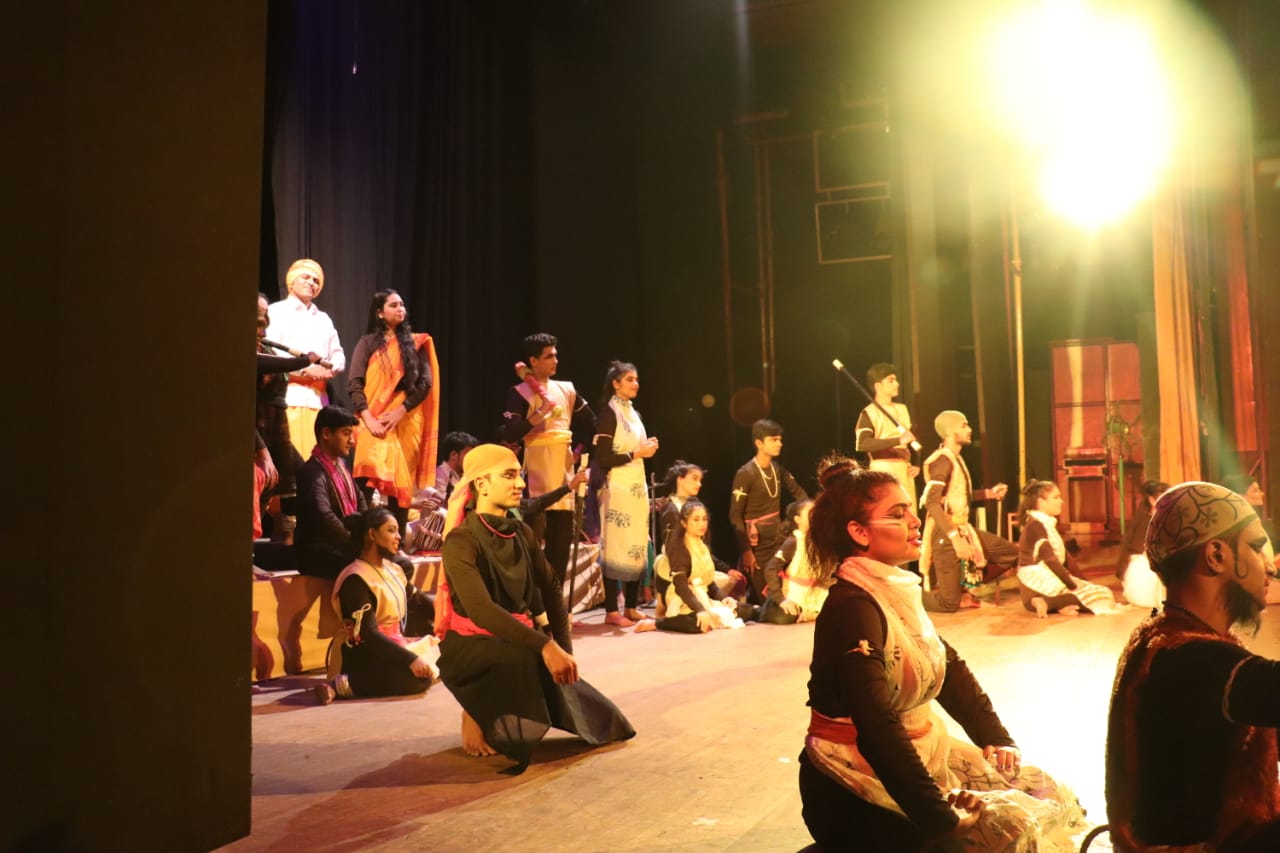 A Glimpse from the Drama “MARUTHI VIJAYA” perfomed by our Rangavaibhava team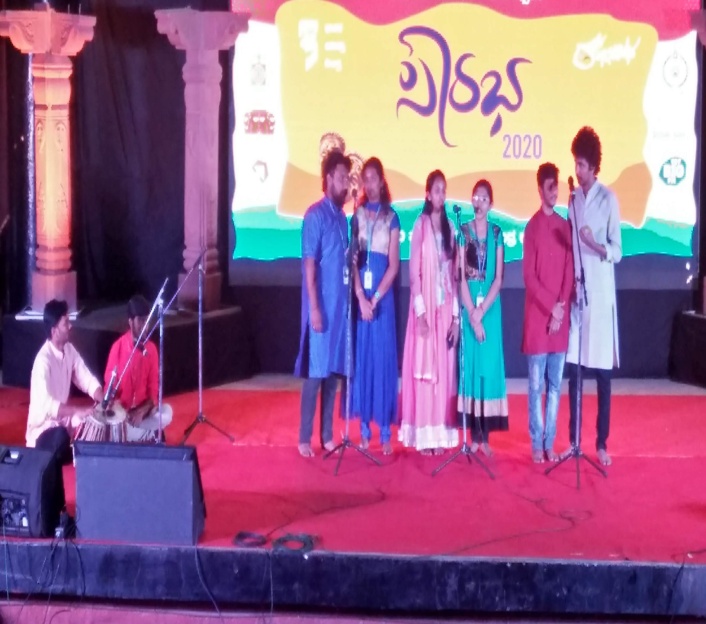 Rangavaibhava Music Team Perfoming in Ranga Saurabha Competitions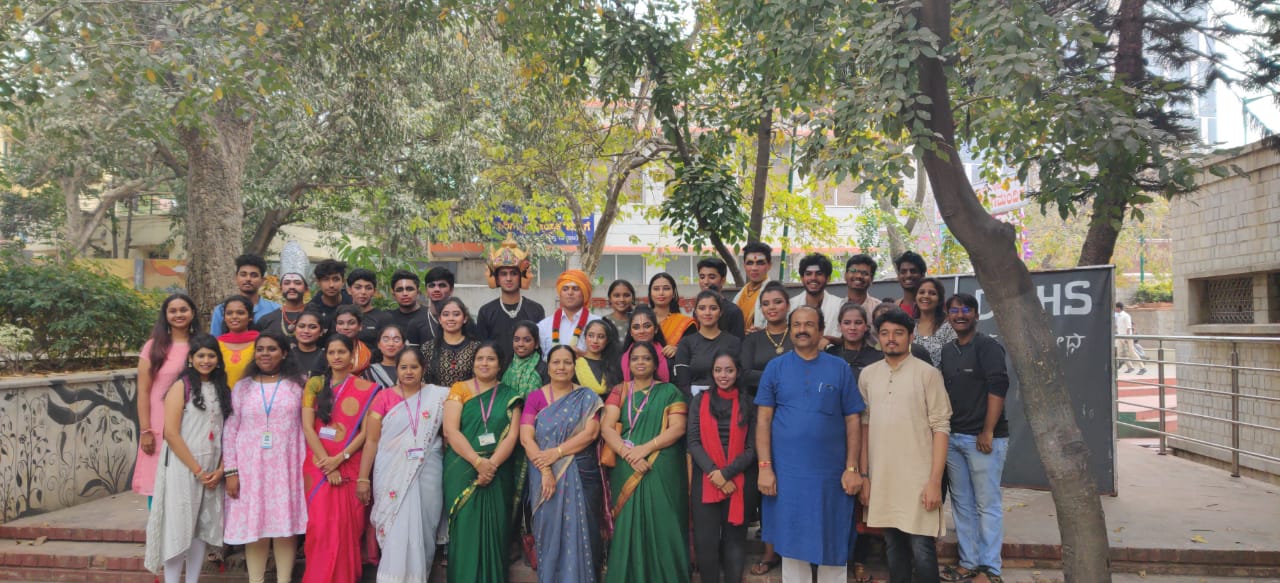 2019 Rangavaibhava Team with our Vice Principal Prof Shamshiya Rizwana in Center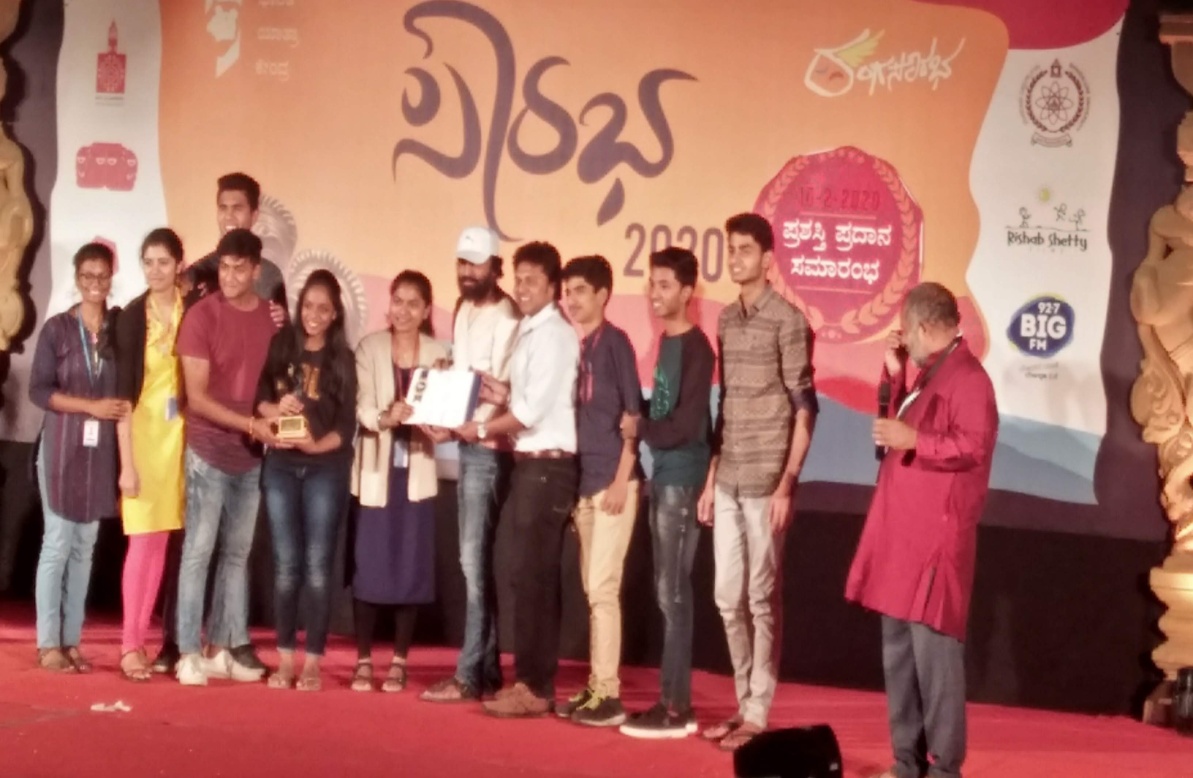 HAPPY MOMENT FOR OUR RANGAVAIBHAVA TEAM  RECEIVING PRIZE